Relevance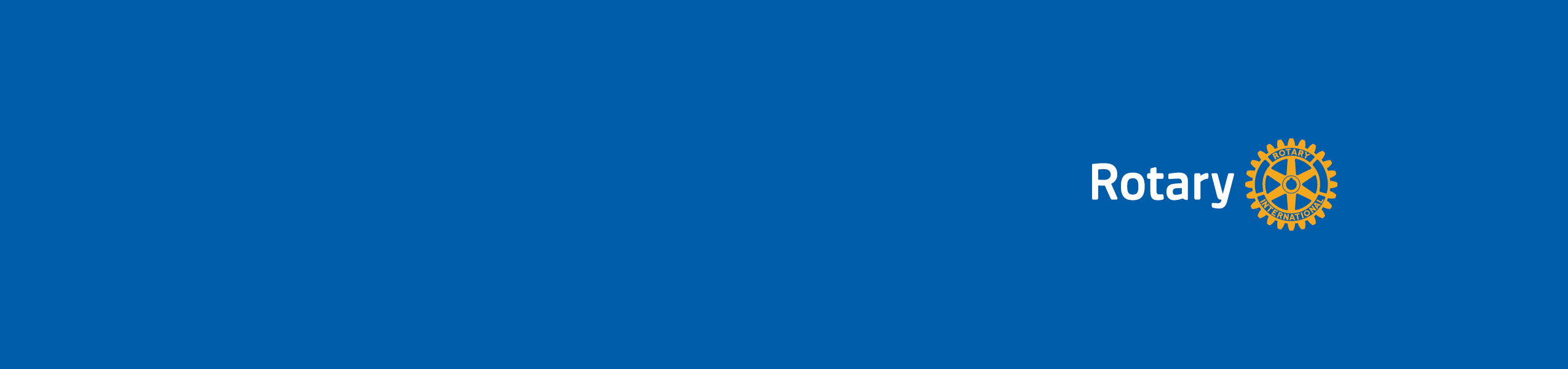 Rotary’s core values and guiding principles give members a common purpose and direction. Learning objectivesBy the end of the session, participants should be able to:Understand Rotary’s core values and guiding principlesApply Rotary’s values to their club’s activitiesBefore the sessionAsk participants what they would like to gain from the session and use their comments to customize its content.Consider how you will facilitate the session and adjust it for your audience.Think of an opening activity that will grab participants’ attention and other ways to keep the session interactive.Prepare any materials you will need for the session.Review Rotary’s guiding principles and the core values in Rotary’s strategic plan.During the sessionWelcome participants and introduce yourself.Review learning objectives.Highlight these key messages:Guiding principles and core values define what’s important to us, and we demonstrate them through actions and policies.Rotary's guiding principles and core values are key to planning the organization’s future.They are a blueprint to guide districts, clubs, and even members to develop their own principles and values.Use discussion questions to boost conversation:What are Rotary’s guiding principles? What are Rotary’s core values?Why are they important for leadership and decision making?What actions and policies demonstrate our guiding principles and core values?What are your personal guiding principles and core values? How do they factor into your everyday lives?Lead one of the activities below.At the end of the session:Take questions from participants.Review the learning objectives to make sure they’ve been achieved.Ask participants to write down one idea they’ll use from the session.ActivitiesPurpose: Putting principles into actionAllow 20 minutes for this activity.Explain that each group of participants will discuss a hypothetical unethical scenario that could occur in a Rotary club or professional setting. Ask participants to use their own guiding principles to decide how they would handle the situation.Scenarios:You learn that a member of your club has been taking money from grant funds. You overhear an inappropriate conversation that visibly bothers someone else who overhears the discussion.You are on a project team, and one of the members is missing meetings and deadlines, and is not adding to the project.Divide participants into groups of three or four to begin discussions. Afterward, gather the groups together again and ask for volunteers to talk about their scenarios.Purpose: Identifying guiding principlesAllow 20 minutes for this activity.Ask participants to think about their involvement in their Rotary club, and everything their club is accomplishing.As a group, have them tell which guiding principles define their club.Record their answers on a flip chart and see if any responses overlap. Continue the discussion by asking:Do the club’s accomplishments exemplify its guiding principles? What future activities will best help the club embody its guiding principles?How can this help with your club’s membership and public image?